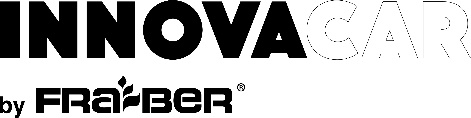 D2 Check:D2 je odmašťovač odstraňující zbytky oleje a vosků, určený pro základní přípravu povrchů před aplikací nano povlaků nebo sealantů. D2 Check umožní čištění, jehož výsledkem je následná lepší přilnavost molekul aplikovaného povlaku, čímž je zajištěna odolnější ochrana. D2 se odpařuje pomaleji než klasická IPA, což výrazně usnadňuje a zefektivňuje přípravu vozidla na následné práce. D2 Check také umožňuje opravit během první hodiny nedokonalosti aplikace povlaku a opravit je.Způsob použití:Naneste 2-3 stříknutí D2 na utěrku z mikrovlákna a rozetřete na povrchu vozidla. Produkt může být naředěný od 1: 3 do 1: 5 (1 díl produktu a 3 nebo 5 vody) a použitý po leštění jako kontrola. Vyvarujte se stříkání D2 přímo na povrch!Spotřeba: 150 ml / vozidloVarování:Při manipulaci s produktem postupujte podle pokynů v bezpečnostním listu.Technické vlastnosti:Vzhled a barva: modrá kapalinaZápach: charakteristickýpH: 9,0 ± 0,5Bod vzplanutí:> 23 ° CRelativní hustota: 0,81 g / cm3Rozpustnost ve vodě: rozpustnýRozpustnost v oleji: není rozpustnýSkladování: v neotevřeném balení a při pokojové teplotě, mimo přímé sluneční světlo.Balení:500 ml